                                                                                                                                                                                                                                                                                                                                                                                                                                                                                                                                                                                                                                                                                                                                                                                                                                                                                                                                                                                                                                                                                                                                                                                                                                                                           ROMÂNIA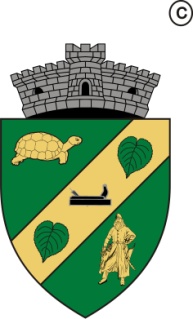 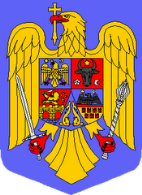 JUDEŢUL TIMIŞCONSILIUL LOCAL AL COMUNEI DUDEŞTII NOIProces – verbal Încheiat azi, 14.03.2019, cu ocazia desfăşurării Şedinţei extraordinare  a Consiliului Local al com. Dudeştii Noi Convocată prin Dispoziţia Primarului nr.77/2019.	Şedinţa este prezidată de doamna consilier  local Camelia MINGEA, sunt prezenţi 10 consilieri din totalul de 13 consilieri,  dl.Preșea, dl.Porojan, dl.Sârca, absenți.        Doamna președinte dă citire dispoziției primarului nr.77/2019, se aproba ordinea de zi cu 10 voturi pentru.	Se trece la PHCL nr. 17 privind  aprobarea indicatorilor tehnico-economici și a Memoriului Justificativ pentru investiția „ACHIZITIA DE UTILAJE SPECIFICE PENTRU DOTAREA SERVICIULUI DE ADMINISTRARE A DOMENIULUI PUBLIC ȘI PRIVAT ȘI PENTRU LUCRĂRI PUBLICE COMUNITARE AL COMUNEI DUDESTII NOIDomnul administrator public dă cuvântul doamnei Mihaela Tisan care prezintă phcl.            Se supune la vot, se aproba cu 10 voturi pentru.Se trece la PHCL nr.18 privind implementarea proiectului „ACHIZITIA DE UTILAJE SPECIFICE PENTRU DOTAREA SERVICIULUI DE ADMINISTRARE A DOMENIULUI PUBLIC SI PRIVAT ȘI PENTRU LUCRĂRI PUBLICE COMUNITARE AL COMUNEI DUDESTII NOI  ”Domnul administrator public dă cuvântul doamnei Mihaela Tisan care prezintă phcl.           Se supune la vot, se aproba cu 10 voturi pentru.Se trece la PHCL nr. 19 privind  aprobarea Studiului de Fezabiltate pentru investiția „AMENAJAREA PEISAGERA A PARCULUI FAMILIEI”Domnul administrator public dă cuvântul doamnei Mihaela Tisan care prezintă phcl.            Se supune la vot, se aproba cu 10 voturi pentru. Se trece la PHCL nr. 20 privind implementarea proiectului „AMENAJAREA PEISAGERA A PARCULUI FAMILIEI”.Domnul administrator public dă cuvântul doamnei Mihaela Tisan care prezintă phcl.            Se supune la vot, se aproba cu 10 voturi pentru.	Se trece la PHCL nr.21  privind  aprobarea Studiului de Fezabiltate pentru investiția „Dezvoltarea si modernizarea comunei Dudeștii Noi, prin construirea unei tribune pentru terenul de fotbal”         Domnul administrator public  dă cuvântul doamnei Lucia Pătruică care prezintă phcl.          Domnul administrator public informează  ca amendament verbal privind schimbarea titlului  hotărârii, și numele investiției respectiv, construire tribună la terenul de fotbal din comuna Dudeștii Noi.        Se supune la vot phcl în forma amendată, se aprobă cu 10 voturi pentru.Se trece la PHCL nr.22  privind   implementarea proiectului  " construirea unei tribune pentru terenul de fotbal din comuna Dudeștii Noi"         Domnul administrator public  dă cuvântul doamnei Lucia Pătruică care prezintă phcl.          Domnul administrator public informează  ca amendament verbal privind schimbarea titlului hotărârii, respectiv, construire tribună la terenul de fotbal din comuna Dudeștii Noi.        Se supune la vot phcl în forma amendată, se aprobă cu 10 voturi pentru.          Preşedintele de şedinţă declară şedinţa închisă.   PREŞEDINTE  DE  ŞEDINŢĂ,			          SECRETAR COMUNA,            Camelia MINGEA	                                                Loredana LUCIU      _____________________		            	    __________________ 					L.S. __________________________